заявлениеотносящегося к льготной категории:Участники, инвалиды Великой Отечественной войны, труженики тылаУзники концлагерейЖители блокадного ЛенинградаГерои Советского СоюзаГерои Социалистического Труда и полные кавалеры ордена СлавыГраждане, достигшие 80 летнего возрастаИнвалиды 1 группыДети-инвалиды и инвалиды с детстваИнвалиды 2 группыГраждане, достигшие 70 летнего возрастаМногодетные семьи, имеющие трех и более детей, не достигших 18 летнего возраста (на каждого члена семьи).	Копии документов, подтверждающих скидку, прилагаю.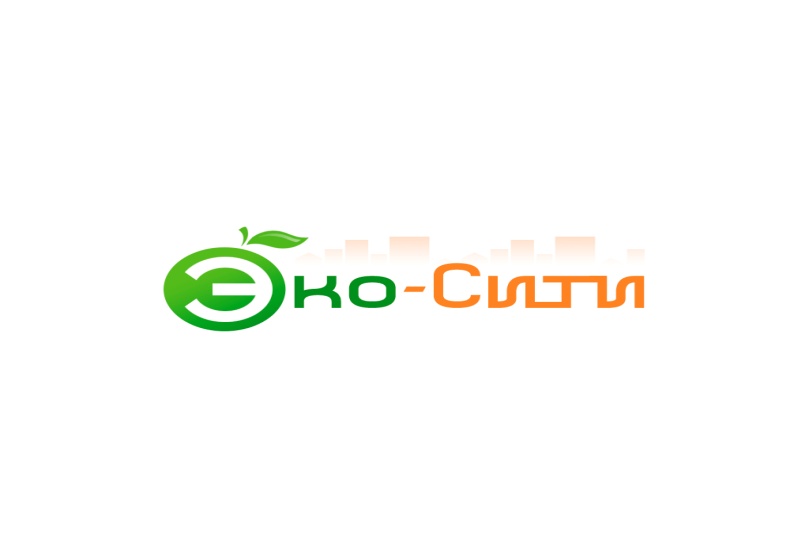 Директору ООО «Эко-Сити»Директору ООО «Эко-Сити»Директору ООО «Эко-Сити»Директору ООО «Эко-Сити»Директору ООО «Эко-Сити»А.Ю.ФурсинуА.Ю.ФурсинуА.Ю.ФурсинуА.Ю.ФурсинуА.Ю.Фурсинуот(Ф.И.О. заявителя)(Ф.И.О. заявителя)(Ф.И.О. заявителя)(Ф.И.О. заявителя)(Ф.И.О. заявителя)Адрес:Адрес:Адрес:(объекта недвижимости по договору)(объекта недвижимости по договору)(объекта недвижимости по договору)(объекта недвижимости по договору)(объекта недвижимости по договору)Тел.Тел.№ договора№ договора№ договора№ договора№ л/с СГРЦ _____________________№ л/с __________________________№ л/с __________________________№ л/с __________________________№ л/с __________________________№ л/с __________________________Прошу предоставить скидку на услуги по обращению с твердыми коммунальными отходамиПрошу предоставить скидку на услуги по обращению с твердыми коммунальными отходамиФ.И.О. льготника(ов)Категория льготникаИнформацию о результатах рассмотрения заявления прошу сообщить:по тел. ______________________________ или  эл. почте _____________________________ДатаПодпись заявителя